Em Ti, SENHOR… renascemos!Ambientação (Silêncio)Se houver possibilidade projetar uma imagem sugestiva: montanha com nascer do sol; Destacar um espaço de leitura da PALAVRA com uma vela acesa; luzes ténues…)Dar tempo a Deus Perguntar como se faz oração é perguntar como se está a sós com um amigo. É o mesmo e não é o mesmo; no amigo, podemos ver a cor dos olhos, ouvir com os ouvidos o timbre da sua voz, abraçá-lo ou beijá-lo, para acolher e expressar toda a profundidade de uma entrega reciproca. Também se expressa o mesmo acolhimento e entrega, na relação com Deus, mas em exercício de fé. Há entrega reciproca, a sós com um amigo; mas, na fé, esta entrega realiza-se muitas vezes na obscuridade e não nas evidências do sensível: reciprocidade amorosa com tudo o que é amor. A primeira resposta à pergunta «como se faz oração?» é dar-lhe tempo. Dar tempo a Deus, gratuitamente, sem contabilizar avaramente os minutos, é atitude agradável a esse Alguém que nos ama. É um primeiro passo que aproxima do 'modo de ser de Deus'. Dar-lhe tempo, suficientemente longo, para O procurar, e também para encontrar o repouso da alma, onde Deus se manifesta, é ponto de partida indispensável. Teoricamente, é possível fazer tudo isso em poucos minutos; na prática, o psiquismo humano, atrapalhado pelos barulhos da vida, não é capaz de saltar bruscamente da velocidade para a quietude: precisa de tempo para parar, e de tempo para descomplicar as embrulhadas da vida; então se tornará capaz de buscar e encontrar o Senhor seu Deus. (…)Deus não se manifesta com relâmpagos, vindos de fora, que apanhariam a alma desprevenida e impreparada, e impossibilitada, por isso, de apreender a suposta manifestação. Deus respeita o ritmo de cada um e actua na alma silenciosamente, para a tornar capaz de O acolher. É preciso que a pessoa colabore, se disponha e Lhe dê condições para Ele poder agir. Uma delas é o tempo suficiente para criar silêncio dentro de si. É aí que Deus fala e se manifesta, lentamente, no mais profundo silêncio. O tempo é dado gratuitamente, na oração. O que há para dar a Deus, muito ou pouco, deve ser procurado, mais do que em haveres ou afazeres, nas zonas profundas do nosso ser. São a pessoa e a vida, sobretudo, que se dão a Deus. (…) Todos dizemos «não tenho tempo», ou «perdi o meu tempo», como se o tempo fosse objecto de propriedade. E é! O mais pessoal. Por isso, é menos importante, como regra geral, dar coisas aos outros, do que dar-lhes o próprio tempo… É preciso tempo para parar a sós com Deus. É questão de liberdade.(Luís Rocha e Melo, Se tu soubesses o dom de Deus)Cântico de invocação ao Espírito SantoMandai, Senhor, o vosso Espírito e renovai a terraouVinde, Espírito de amor ardente!Vinde, vinde!E acendei vossa luz fulgente.Vinde, vinde! (Taizé)Do Livro dos Provérbios (8, 22-35)22O Senhor criou-me, como primícias das suas obras,desde o princípio, antes que criasse coisa alguma.23Desde a eternidade fui formada,desde as origens, antes dos primórdios da terra.24Ainda não havia os abismos e eu já tinha sido concebida;ainda as fontes das águas não tinham brotado;25antes que as montanhas fossem implantadas,antes de haver outeiros, eu já tinha nascido.26Ainda Ele não tinha criado a terra nem os campos,nem os primeiros elementos do mundo.27Quando Ele formava os céus, ali estava eu;quando colocava a abóbada por cima do abismo,28quando condensava as nuvens, nas alturas,quando continha as fontes do abismo,29quando fixava ao mar os seus limites,para que as águas não ultrapassassem a sua orla;quando assentou os fundamentos da terra,30eu estava com Ele como arquitecto,e era o seu encanto, todos os dias,brincando continuamente em sua presença;31brincava sobre a superfície da Terra,e as minhas delícias é estar junto dos seres humanos.32Agora, meus filhos, ouvi-me:Felizes os que seguem os meus caminhos.33Ouvi as minhas instruções para serdes sábios;não queirais rejeitá-las.34Feliz o homem que me ouvee que vela todos os dias à minha portae é assíduo no limiar da minha casa!35Aquele que me encontrar, encontrará a vidae alcançará o favor do Senhor.PALAVRA DO SENHORSilêncio Para meditar:É espantoso o modo como este trecho fala da Sabedoria de Deus. Ela existe desde sempre, muito antes que a nossa vida acontecesse e preside a criação. Ela é o sopro de Deus, o portal e a estrutura, o édito e o indício que torna tudo real. A sabedoria de Deus, porém, aparece brincando e brincando continuamente. Que quer isto dizer? Que quer isto dizer-te? O sentido utilitário afunila a oração. A gratuidade amplia-a. É importante rezar sem ser por nada. Como dizia o místico Silesius, «a rosa é sem porquê». Toma como meditação a ideia do brincar, de que a Sabedoria de Deus fala: «Eu brincava continuamente na Sua presença». O teólogo Romano Guardini diz que a liturgia e a oração são bem celebradas por quem percebe o que significa um brinquedo. Tu brincas diante de Deus, isto é, colocas Nele o teu prazer, a tua gratuidade, o teu repouso? Trazes os minutos contados ou brincas «continuamente»? Lembra-te que é quando dás a tua vida que ela se torna indizivelmente tua. Senhor, as grandes transformações acontecem no silêncio. Ajuda-me a calar o ruído das minhas falsas necessidades, o ruído do consumismo material e espiritual, a pressa com que me encho de coisas, de palavras e de desculpas para não estar, para não ser simplesmente. Que não reduza o encontro contigo àquela conversa das pessoas sérias que não dizem nada. Que a Tua Presença seja hoje o assombro que sacia. (Pe. José Tolentino, Um Deus que dança)Cântico:Bendito és Tu, Senhor, (4x)1. Pelo mundo por Ti criado, pelo sol e pela lua,
e as estrelas do firmamento, bendito és Tu, Senhor.2. Pelo homem que Tu criaste, para ser a tua imagem, e chamaste para o teu reino, bendito és Tu, Senhor.3. Pelo mar e pelos peixes, pelo céu e pelas aves,
pelas terras e os animais, bendito és Tu, Senhor.4. E por Cristo, Jesus, teu Filho, que nasceu da Virgem Mãe,feito homem por todos nós, bendito és Tu, Senhor.Do Livro do Êxodo (6, 2-8; 33, 12-19) 2Deus falou a Moisés, dizendo-lhe: «Eu sou o SENHOR. 3Apareci a Abraão, a Isaac e a Jacob como Deus supremo, mas pelo meu nome ‘SENHOR’, Eu não fui conhecido por eles. 4Também estabeleci a minha aliança com eles, para lhes dar a terra de Canaã, a terra das suas peregrinações, onde residiram como estrangeiros. 5E também fui Eu que ouvi o gemido dos filhos de Israel, que os egípcios reduziram à servidão, e recordei-me da minha aliança. 6Por isso, diz aos filhos de Israel: ‘Eu sou o SENHOR, e far-vos-ei sair do peso dos carregamentos do Egipto, hei-de libertar-vos da sua servidão e resgatar-vos com braço estendido e com grande autoridade.7Tomar-vos-ei para mim como povo e Eu serei para vós Deus, e reconhecereis que Eu sou o SENHOR, vosso Deus, que vos fez sair do peso dos carregamentos do Egipto. 8E far-vos-ei entrar na terra pela qual levantei a minha mão para a dar a Abraão, a Isaac e a Jacob, e vo-la darei em posse: Eu sou o SENHOR.’» 12Moisés disse ao SENHOR: «Tu dizes-me: Conduz este povo; mas não me dás a saber quem indicarás para me acompanhar. E, contudo, disseste-me: Eu conheço-te pelo nome e tu alcançaste graça aos meus olhos. 13Se é verdade que alcancei graça aos teus olhos, revela-me as tuas intenções e que eu te conheça, a fim de realmente alcançar graça aos teus olhos. Considera que esta gente é o teu povo.»14E Deus respondeu: «Eu mesmo irei adiante de ti, e dar-te-ei descanso.» 15Moisés disse: «Se Tu mesmo não vieres connosco, não nos obrigues a partir deste lugar. 16Como havemos de saber que eu e o teu povo alcançámos graça aos teus olhos? Para isso, não será indispensável que caminhes connosco? É a única forma de nos distinguirmos, eu e o teu povo, de todas as nações da terra.» 17O SENHOR retorquiu: «Farei o que me pedes, porque alcançaste graça aos meus olhos, e conheço-te pelo nome.» 18Moisés disse: «Mostra-me a tua glória.» 19E Deus respondeu: «Farei passar diante de ti toda a minha bondade, e proclamarei diante de ti o nome do SENHOR. Concedo a minha benevolência a quem Eu quiser, e uso de misericórdia com quem for do meu agrado.» PALAVRA DO SENHORSilêncioCântico:1. Povo que vais ao encontro da terra da salvação, 
ergue os teus olhos ao alto, ao teu Senhor, teu perdão! 2. A terra que te prometo terá leite, terá mel. 
Lembra-te dela, meu povo, se a injustiça for fel. 3. Nas veredas do deserto faz da sede esperança viva. 
Rebenta com o cansaço, olha a terra prometida. 4. Se a noite for prolongada e o luar fugir dos Céus, 
Acredita que são estrelas os sulcos dos passos teus. Para meditar:Da Carta Encíclica Luz da Fé, n.º 14Na fé de Israel, sobressai também a figura de Moisés, o mediador. O povo não pode ver o rosto de Deus; é Moisés que fala com Jahvé na montanha e comunica a todos a vontade do Senhor. Com esta presença do mediador, Israel aprendeu a caminhar unido. O acto de fé do indivíduo insere-se numa comunidade, no «nós» comum do povo, que, na fé, é como um só homem: «o meu filho primogénito», assim Deus designará todo o Israel (cf. Ex 4, 22). Aqui a mediação não se torna um obstáculo, mas uma abertura: no encontro com os outros, o olhar abre-se para uma verdade maior que nós mesmos. Jean Jacques Rousseau lamentava-se por não poder ver Deus pessoalmente: «Quantos homens entre mim e Deus!» (…)  A partir de uma concepção individualista e limitada do conhecimento é impossível compreender o sentido da mediação: esta capacidade de participar na visão do outro, saber compartilhado que é o conhecimento próprio do amor. A fé é um dom gratuito de Deus, que exige a humildade e a coragem de fiar-se e entregar-se para ver o caminho luminoso do encontro entre Deus e os homens, a história da salvação.Cântico:Felizes os que amam o Senhor,
felizes os que andam seus caminhos.
Felizes são os pés daqueles
que vivem e anunciam a verdade.Felizes aqueles cuja a vida é pura
e caminham na vontade do Senhor.
Felizes os que observam os Seus preceitos
e O procuram de todo o coração.Promulgaste Senhor os vossos mandamentos
Para serem observados fielmente
Oxalá se firmem os meus passos
Na observância da vossa lei.Mostrai-me Senhor o Vosso caminho
Para que O siga na fidelidade
Ajudai-me a obedecer à Vossa lei
E a guardá-Ia de todo o coração.Salmo 30: O SENHOR é meu pastor: nada me faltaO SENHOR é meu pastor: nada me falta.2Em verdes prados me faz descansare conduz-me às águas refrescantes.3Reconforta a minha almae guia-me por caminhos rectos, por amor do seu nome.4Ainda que atravesse vales tenebrosos,de nenhum mal terei medoporque Tu estás comigo.A tua vara e o teu cajado dão-me confiança.5Preparas a mesa para mimà vista dos meus inimigos;ungiste com óleo a minha cabeça;a minha taça transbordou.6Na verdade, a tua bondade e o teu amorhão-de acompanhar-me todos os dias da minha vida,e habitarei na casa do SENHOR para todo o sempre. (entregar a cada pessoa presente uma pequena pegada em papel com a inscrição deste refrão: Eu venho, Senhor, para fazer a vossa vontade. Poderá levar para casa…)Salmo 130: Eu venho, Senhor, para fazer a vossa vontadeDo fundo do abismo clamo a ti, SENHOR!2Senhor, ouve a minha prece!Estejam teus ouvidos atentosà voz da minha súplica!3Se tiveres em conta os nossos pecados,Senhor, quem poderá resistir?4Mas em ti encontramos o perdão;por isso te fazes respeitar.5Eu espero no SENHOR! Sim, espero!A minha alma confia na sua palavra.6A minha alma volta-se para o SENHOR,mais do que a sentinela para a aurora.Mais do que a sentinela espera pela aurora,7Israel espera pelo SENHOR;porque nele há misericórdiae com Ele é abundante a redenção.8Ele há-de livrar Israelde todos os seus pecados.Evangelho segundo São Mateus (17, 1-9)1Seis dias depois, Jesus tomou consigo Pedro, Tiago e seu irmão João, e levou-os, só a eles, a um alto monte. 2Transfigurou-se diante deles: o seu rosto resplandeceu como o Sol, e as suas vestes tornaram-se brancas como a luz. 3Nisto, apareceram Moisés e Elias a conversar com Ele. 4Tomando a palavra, Pedro disse a Jesus: «Senhor, é bom estarmos aqui; se quiseres, farei aqui três tendas: uma para ti, uma para Moisés e outra para Elias.» 5Ainda ele estava a falar, quando uma nuvem luminosa os cobriu com a sua sombra, e uma voz dizia da nuvem: «Este é o meu Filho muito amado, no qual pus todo o meu agrado. Escutai-o.»6Ao ouvirem isto, os discípulos caíram com a face por terra, muito assustados. 7Aproximando-se deles, Jesus tocou-lhes, dizendo: «Levantai-vos e não tenhais medo.» 8Erguendo os olhos, os discípulos apenas viram Jesus e mais ninguém.9Enquanto desciam do monte, Jesus ordenou-lhes: «Não conteis a ninguém o que acabastes de ver, até que o Filho do Homem ressuscite dos mortos.»PALAVRA DO SENHORCântico:Permanece junto de Mim,Ora e vigia, ora e vigia. (Taizé)SilêncioPara meditarÀs vezes ponho-me a pensar, Senhor, naquelas palavras que Pedro diz a Jesus em plena experiência da Transfiguração: «É bom para nós estarmos aqui!». Pedro não parece preocupado em aumentar a sua informação, em aproveitar aquela ocasião para se lançar noutra coisa qualquer. Ele está simplesmente. Está deliciado, a sentir o prazer profundo da manifestação da Divindade de Jesus, a saborear aquele presente, sem mais. Ajuda-nos, Senhor, a repetir como Pedro: «É bom para nós estarmos aqui!» Há quanto tempo não dizemos tal coisa? E, contudo, também são para nós essas palavras, também são para nós. (Pe. José Tolentino, Um Deus que dança)Cântico:Permanece junto de Mim,Ora e vigia, ora e vigia. (Taizé)Evangelho segundo São Mateus (16, 13-20)3Ao chegar à região de Cesareia de Filipe, Jesus fez a seguinte pergunta aos seus discípulos: «Quem dizem os homens que é o Filho do Homem?» 14Eles responderam: «Uns dizem que é João Baptista; outros, que é Elias; e outros, que é Jeremias ou algum dos profetas.» 15Perguntou-lhes de novo: «E vós, quem dizeis que Eu sou?» 16Tomando a palavra, Simão Pedro respondeu: «Tu és o Messias, o Filho de Deus vivo.»17Jesus disse-lhe em resposta: «És feliz, Simão, filho de Jonas, porque não foi a carne nem o sangue que to revelou, mas o meu Pai que está no Céu. 18Também Eu te digo: Tu és Pedro, e sobre esta Pedra edificarei a minha Igreja, e as portas do Abismo nada poderão contra ela. 19Dar-te-ei as chaves do Reino do Céu; tudo o que ligares na terra ficará ligado no Céu e tudo o que desligares na terra será desligado no Céu.»20Depois, ordenou aos discípulos que a ninguém dissessem que Ele era o Messias.Silêncio(propor a questão: o que me diz Jesus sobre a minha vida?)Preces/ação de graçasPai-Nosso invisível que estás nos Ceus, seja santificado em nós o Teu Nome porque no teu Espírito Santo, Tu próprio nos santificaste. Venha a nós o Teu Reino, Reino prometido a quantos amam Teu amor. Tua força e benevolência repousem sobre os teus servos, aqui em mistério e lá na tua misericórdia. Da mesa que não se esgota, dá alimento à nossa indigência e concede-nos a remissão das culpas, Tu que conheces a nossa debilidade. Nós Te pedimos: Salva aquilo que criaste e livra-o do maligno que procura o que devorar. A Ti pertencem Reino, Poder e Glória, Senhor. Não prives da tua bondade os Santos!(Pe. José Tolentino, Um Deus que dança)Cântico Caminha, Povo de Deus, caminha, Povo de Deus,
nova lei, nova aliança, numa nova criação.
Caminha, Povo de Deus, caminha, Povo de Deus.1. Olha para o Calvário, sobre a pedra está uma cruz: a morte que traz a vida, novos homens, nova luz. Cristo veio salvar-nos com sua morte e ressurreição; todas as coisas renascem numa nova criação.2. Cristo toma em seu corpo o pecado, a escravidão; ao destruí-los obtém-nos o direito à salvação. Põe os homens em paz, o Universo em união. Todas as coisas renascem numa nova criação.3. Céus e terra se encontram, criatura e criador: concretiza-se a promessa para o homem pecador. Povo de Deus peregrino, vive e canta a redenção: há novos mundos abertos numa nova criação.ouConfia em Deus, teu Salvador.Confia em Deus, Ele é Amor.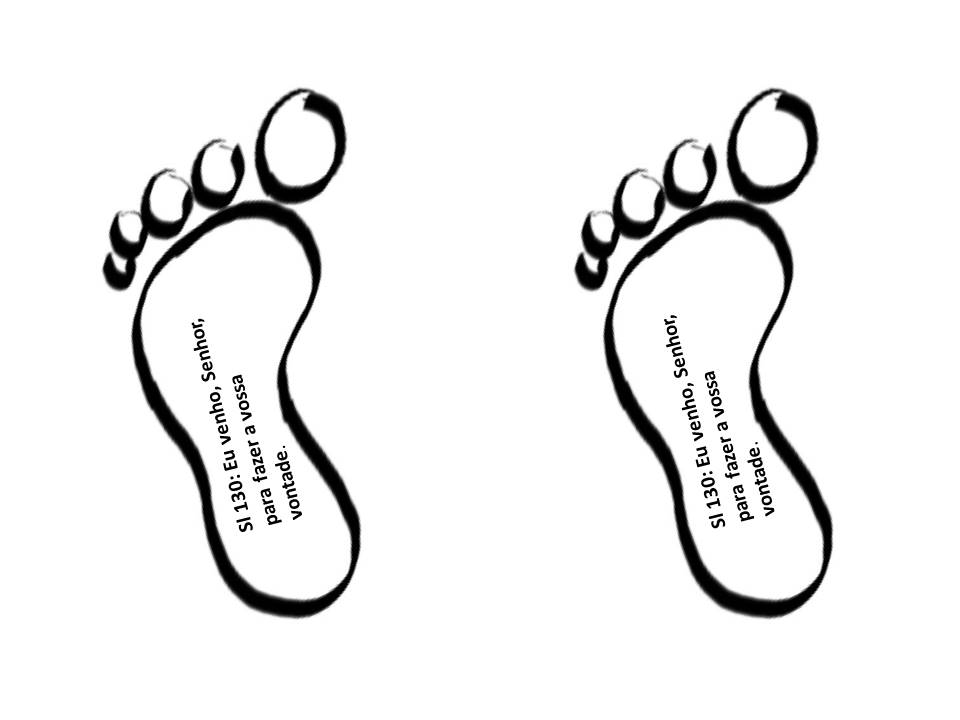 